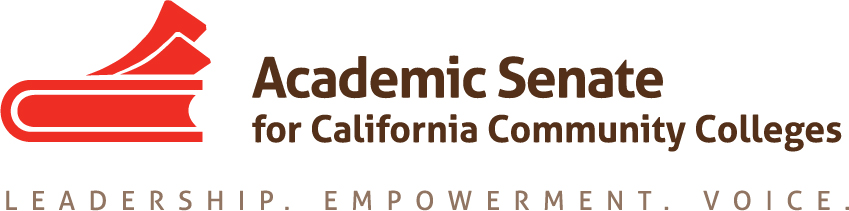 Accreditation Committee Meeting14 December 2018, 10:30-11:30 a.m.Zoom Teleconference InformationJoin from PC, Mac, Linux, iOS or Android: https://cccconfer.zoom.us/j/5462550600Or iPhone one-tap (US Toll):  +14086380968,5462550600# or +16465588656,5462550600Dial: +1 408 638 0968 (US Toll) or +1 646 558 8656 (US Toll)Meeting ID: 546 255 0600AGENDACall to Order and Adoption of the Agenda.  10:33 a.m.Members present:  Sam Foster (chair); Christopher Howerton, Celia Huston, Margarita Pilado, Steve Reynolds (ACCJC Liason)Review of Minutes from November 6 Meeting Review Draft Descriptions for ACCJC Conference PresentationsFeedback from ExecCommittee agreed to reframe the breakout on sanctions to address how a college deals with any recommendation for improvementAddressing Standard IVThe committee agreed to infuse Standard IV into several breakouts and to talk about faculty roles in governance and decision making explicitly in the description of two breakouts: “The Role of Faculty Leadership in the Accreditation Process” and “Accreditation in Multi-College Districts:  Challenges and Opportunities”Prioritizing Breakouts to SubmitIdentifying 6-8 breakout or highest priority.The six breakouts of highest priority are identified in blue (see attached breakout descriptions) with the understanding that the Guided Pathways breakout will also be guaranteed. others to submit subject to ACCJC’s review process.The other three breakouts (see attached breakout descriptions) will be submitted for ACCJC reviewBreakout proposals to be submitted by Sam Foster (chair) by early January. Any additional details for proposal should be provided ASAP.Future Meetings16 January 10 a.m. Zoom19 February – San Bernardino Valley College, 10 a.m.-3 p.m.Other meetings?Other Items?Announcements/EventsSLO Symposium—January 25, 2019, Santa Ana CollegePart-Time Faculty Leadership Institute—February 21-23, Newport Beach MarriottRegional Meetings on Hiring—February 21 (Bakersfield), February 25 (Yuba), and February 28 (Norco) Adjournment Meeting adjourned at 11:15 a.m.